Before you startPlease read the CIF Guidance Notes before you complete your application. This can be viewed online on the Highways & Transport Hub pageYou must complete all sections, providing as much information as possible and any supporting documents, quotes or images. Further information may be requested at the next stage of the process.Send your completed application to highways.liaison@milton-keynes.gov.uk by Friday 26 August 2022.If you are experiencing difficulties meeting this deadline or have any questions about the process, please get in touch with the Highways Liaison Team using the above email address.Application formParish contact details:What are the objectives of your proposal? tick all that applySafety, wellbeing or healthImprove the local environment Improve local facilities Building stronger communitiesEncouraging wildlife and biodiversityEncouraging sustainable transport Tackling climate changeOther (please specify)Provide opportunities for local peopleFinancial contributionsEnsure that your project estimate includes all additional implementation costs including design, installation, traffic management, relevant licences etc. If using an external contractor, get 3 independent quotes for the works.You must contribute at least 50% of the total cost of your proposal (25% for very small parishes with a tax base of less than 200). The MK Council contribution is up to a maximum of £20,000.These contributions can be revised at the next stage of the process, where officers will work with you to refine your application as part of the feasibility checks.MK Council Contribution	Parish Contribution	Proposal TotalUp to maximum £20,000Minimum of 50% of total project cost. Smaller parishes will contribute 25%Project plan and timeframesOutline your expected timeframe and project plan for your proposal here.For example, consider any preliminary works, supply and manufacture of materials, landscaping requirements such as seasonal nesting times. Add in contingency time for unforeseen circumstances or poor weather conditions. If you are unsure, contact the Highways Liaison Team who can assist you.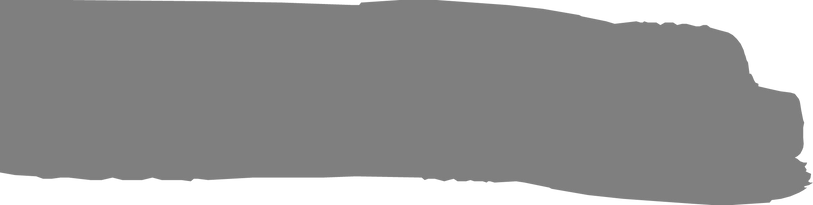 Location of your proposalPlease state exactly where your proposal will be and provide details of land ownership. If the location is on MK Council-owned land, you must liaise with MK Council officers first before submitting any proposals.Locations must be owned by either: MK CouncilParish/Town Council owned (or available for parish acquisition)Long term lease (If the building is occupied on a long term lease, the terms of the lease will need to be reviewed prior to award of grant funding).Expected outcomesWho will benefit from your project and how? Are there any wider benefits to Milton Keynes or the local area? How will the success of the proposal be measured e.g. increased footfall, feedback from residents etc.What are the consequences of not doing this proposal? Will there be an impact on the community? Will it make an existing issue worse? (Give brief details)EngagementExplain here how the proposal came about - was it the result of a resident's suggestion, was there any local engagement done to find out what they wanted or do you have any information about a consultation?Have you spoken with any MK Council officers about all or parts of your proposal? If so please provide details here including which officer/s you spoke to, their involvement and the outcomee.g. advice on planting or location of a bench.Highways Data Protection Privacy StatementWe collect and use information about you so that we can provide you with Highway services under the relevant legislation. Full details about how we use this data and the rights you have around this can be found at www.milton-keynes.gov.uk/highways-and-transport-hub/highways-privacy-notice.If you have any data protection queries, please contact the Council's Data Protection Officer at data.protection@milton-keynes.gov.uk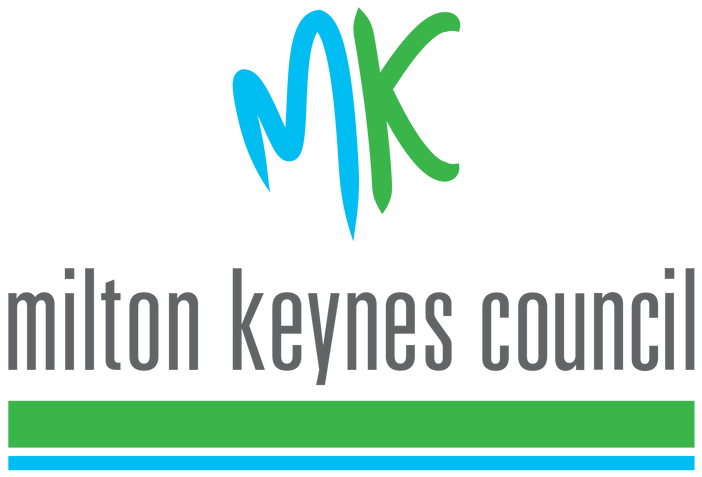 Thank you for your application to the 2023-24 Community Infrastructure Fund.